Histoire des Vancouver (Partie 4/4)Le développement de la grande région de Vancouver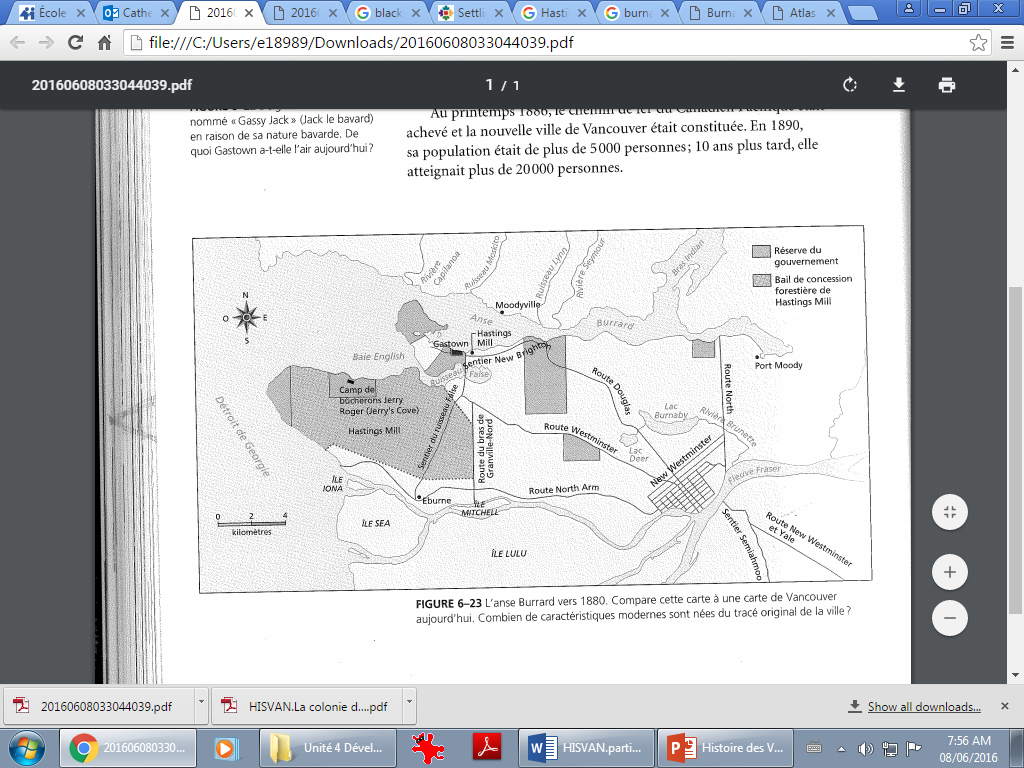 La naissance de VancouverVancouver est la plus jeune communauté de la Colombie-Britannique. Presque tous les centres ont commencé avec le commerce de fourrure ou la ruée vers l'or, mais pour Vancouver, c'était plutôt son potentiel portuaire (Harbour) qui l'a fait naître.L'industrie mène au développementEn 1860, le futur emplacement de Vancouver ressemblait à ce qu'il avait été pendant des milliers d'années. Mais en 1865, la région avait bien changé: le capitaine Edward Stamp avait fait construire Hastings Mill sur la rive sud. Sur la rive nord, Sewell Moody avait fait construire une scierie - la scierie et sa communauté s'appelaient «Moodyville». Cette scierie se spécialise dans le bois pour les mâts de voilier et est exporté dans le monde entier.L'arrivée du chemin de ferAu cours de la décennie suivante, la vie à l'anse Burrard continuait comme avant. Puis, en 1881, Port Moody a été désigné pour devenir la gare du terminus du chemin de fer Canadien Pacifique. En 1884, William Van Horn arrive et trouve l'endroit inapproprié (port peu profond, sol pas assez plat, etc.). Il va plus loin et choisi un endroit qu'il va nommer Vancouver. En 1886, le chemin de fer est achevé. La population de Vancouver en 1890 est de 5 000 personnes ; en 1900, elle augemente à 20 000 personnes.De nouveaux arrivants en CBLes KanaksLes immigrants noirsLes immigrants juifsLes ChinoisLes constructeurs du chemin de ferEn C.-B., une partie du chemin de fer a été construite par un Américain nommé Andrew Onderdonk, sous-traitant pour le Canadien Pacifique. La ligne qui passait par le canyon du Fraser était incroyablement difficile et coûteuse à construire. En 1881, Onderdonk n'a plus d'argent et embauche des Chinois à bas salaire. De 1881 à 1885, plus de 17 000 immigrants chinois sont venus en Colombie-Britannique pour travailler sur le chemin de fer.Les travailleurs chinoisLes Chinois étaient payés un dollar par jour, soit moins de la moitié du salaire des ouvriers européens. Ils vivaient souvent dans des camps séparés et devaient payer nourriture et logement. Travail dangereux: environ 600 ouvriers chinois sont morts d'accident ou de maladie. Certaines sources portent le nombre à 1200. En 1885, quand le chemin de fer était terminé, les Chinois n'ont pas été capables de payer le voyage de retour comme ils l'avaient prévu. La plupart sont déménagés à Vancouver ou à Victoria. La communauté chinoise a longtemps été victime de discrimination en CB. C’est pourquoi les Chinois occupaient des emplois médiocres.  En 1900, la composition ethnique de la Colombie-Britannique était en évolution. La plupart des nouveaux arrivants dans la province étaient britanniques et voulaient créer une société britannique. Les non-Européens étaient considérés comme inférieurs et dangereux. De Cosmos déclarait ouvertement que les Chinois représentaient une menace parce qu'ils ne s'assimilaient pas. Après la tenue de la Commission royale sur l'immigration chinoise en 1885, le gouvernement a légalisé la discrimination. Quand le Canada n'a plus eu besoin de main d'œuvre chinoise (travailleurs) pour le chemin de fer, il a décidé de limiter l'immigration chinoise:- Chaque immigrant chinois doit payer une taxe d'entrée de 50 $ pour venir au Canada- Les bateaux étaient autorisés à transporter un seul passager chinois par 50t de cargaison : presque impossible pour les familles de venir au Canada.Vidéo (et fin des notes)Histoire des Vancouver (Partie 4/4)Le développement de la grande région de VancouverPortuaire, monde entier, nourriture et logement, Port Moody, inférieurs et dangereux, Chinois, Vancouver, inapproprié, 20 000, Hastings Mill, Moodyville, 17 000 immigrants, un dollar, moitié, d'accident ou de maladie, discriminationLa naissance de VancouverVancouver est la plus jeune communauté de la Colombie-Britannique. Presque tous les centres ont commencé avec le commerce de fourrure ou la ruée vers l'or, mais pour Vancouver, c'était plutôt son potentiel ______________ (Harbour) qui l'a fait naître.L'industrie mène au développementEn 1860, le futur emplacement de Vancouver ressemblait à ce qu'il avait été pendant des milliers d'années. Mais en 1865, la région avait bien changé: le capitaine Edward Stamp avait fait construire ________________ au sud de l’Anse Burrard. Sur la rive nord, Sewell Moody avait fait construire une scierie (mills) - la scierie et sa communauté s'appelaient «____________________». Cette scierie se spécialise dans le bois pour les mâts de voilier et on les exportait dans le __________________.L'arrivée du chemin de ferAu cours de la décennie suivante, la vie à l'anse Burrard continuait comme avant. Puis, en 1881, _________________ a été désigné pour devenir la gare du terminus du chemin de fer Canadien Pacifique. En 1884, William Van Horn arrive et trouve l'endroit __________________ (port peu profond, sol pas assez plat, etc.). Il va plus loin et choisi un endroit qu'il va nommer ______________________. Les spéculateurs fonciers sont furieux! En 1886, le chemin de fer est achevé. La population de Vancouver en 1890 est de 5 000 personnes ; en 1900, elle augmente à ________________ personnes.Premières immigrations en Colombie-BritanniqueLes Kanaks (Hawaï)Les immigrants noirsLes immigrants juifsLes ChinoisLes constructeurs du chemin de ferEn C.-B., une partie du chemin de fer a été construite par un Américain nommé Andrew Onderdonk, sous-traitant pour le Canadien Pacifique. La ligne qui passait par le canyon du Fraser était incroyablement difficile et coûteuse à construire. En 1881, Onderdonk n'a plus d'argent et embauche des _______________ à bas salaire. De 1881 à 1885, plus de __________________ chinois sont venus en Colombie-Britannique pour travailler sur le chemin de fer.Les travailleurs chinoisLes Chinois étaient payés __________ par jour, soit moins de la __________ du salaire des ouvriers européens. Ils vivaient souvent dans des camps séparés et devaient payer __________________. Travail dangereux: environ 600 ouvriers chinois sont morts ________________________. Certaines sources portent le nombre à 1200. En 1885, quand le chemin de fer était terminé, les Chinois n'ont pas été capables de payer le voyage de retour comme ils l'avaient prévu. La plupart sont déménagés à Vancouver ou à Victoria. La communauté chinoise a longtemps été victime de discrimination en CB. C’est pourquoi les Chinois occupaient et ont occupé des emplois médiocres.  En 1900, la composition ethnique de la Colombie-Britannique était en évolution. La plupart des nouveaux arrivants dans la province étaient britanniques et voulaient créer une société britannique. Les non-Européens étaient considérés comme ____________________. De Cosmos déclarait ouvertement que les Chinois représentaient une menace parce qu'ils ne s'assimilaient pas. Après la tenue de la Commission royale sur l'immigration chinoise en 1885, le gouvernement a pratiquement légalisé la ____________________. Quand le Canada n'a plus eu besoin de main d'œuvre chinoise (travailleurs) pour le chemin de fer, il a décidé de limiter l'immigration chinoise:- Chaque immigrant chinois doit payer une taxe d'entrée de 50 $ pour venir au Canada- Les bateaux étaient autorisés à transporter un seul passager chinois par 50 tonnes de cargaison : presque impossible pour les familles de venir au Canada.Vidéo (et fin des notes) 